Publicado en  el 29/07/2016 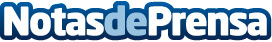 El número d'entitats que fomenten el català frega les 200, amb un creixement del 14%El Cens d’entitats de foment de la llengua catalana ha assolit al 2016 la xifra de 189 entitats. i enguany s’hi han incorporat 26 entitats noves respecte del 2015, això implica un creixement del 14%. El Diari Oficial de la Generalitat de Catalunya publica avui, 28 de juliol, la Resolució amb les entitats que en formen partDatos de contacto:Nota de prensa publicada en: https://www.notasdeprensa.es/el-numero-dentitats-que-fomenten-el-catala Categorias: Cataluña http://www.notasdeprensa.es